Anmeldung an den weiterführenden Schulen  Liebe Eltern und Erziehungsberechtigte, Ihre Tochter/Ihr Sohn befindet sich im 4. Schuljahr und wird daher zum Schuljahr 2021/22 eine weiterführende Schule besuchen. Auch wenn Info-Abende und „Tage der offenen Tür“ leider nicht stattfinden können, setzt die Aufnahme an einer weiterführenden Schule natürlich ein Anmeldeverfahren voraus. Hierbei handelt es sich um ein verbindliches Verfahren, um der Schulpflicht gerecht zu werden.Das Theodor-Heuss-Gymnasium sowie unsere Sekundarschule werden wie gewohnt die Anmeldvorgänge zeitgleich von Montag, 22.02.2021 bis Mittwoch,  24.02.2021 durchführen. Für die Anmeldung gelten folgende Hinweise: Eine Voranmeldung bei der ausgewählten Schule ist zwingend erforderlich. Die vereinbarten Termine sind einzuhalten. Wie Sie die von Ihnen ausgewählte Schule am besten erreichen, entnehmen Sie bitte der jeweiligen Homepage.Eltern stellen bei der Anmeldung die Schülerin, den Schüler persönlich vor. Nach Möglichkeit sollte das Kind von nur einem Elternteil begleitet werden. Bei getrennt lebenden Elternteilen ist die Einverständnis des nicht anwesenden Elternteils zur Schulwahl erforderlich. Um unnötige Wartezeiten zu verhindern und so eine Ansteckungsgefahr auf ein Minimum zu reduzieren, wird gebeten folgende Unterlagen mitzubringen:4-faches Anmeldeformular, welches Sie zusammen mit dem Zeugnis erhalten habenOriginal und wenn möglich eine Kopie über einen ausreichenden Masernschutz (z.B. Impfausweis)Original und wenn möglich eine Kopie des aktuellen ZeugnissesOriginal und wenn möglich eine Kopie der von der Grundschule ausgesprochenen SchulempfehlungAusgefülltes Anmeldeformular der Schule, welche Ihr Kind zukünftig besuchen wird. Diese Anmeldeformulare können Sie der Homepage der jeweiligen Schule entnehmen. Weitere Informationen zu Beratungsmöglichkeiten und Wege zur Anmeldung finden Sie ebenfalls auf der jeweiligen Homepage, die Sie wie folgt erreichen: www.sekundarschule-radevormwald.de                                         www.thg-radevormwald.deIch wünsche Ihrem Kind auf dem weiteren Weg seiner Schullaufbahn alles Gute!Mit freundlichen GrüßenIm Auftraggez. Britta Knorz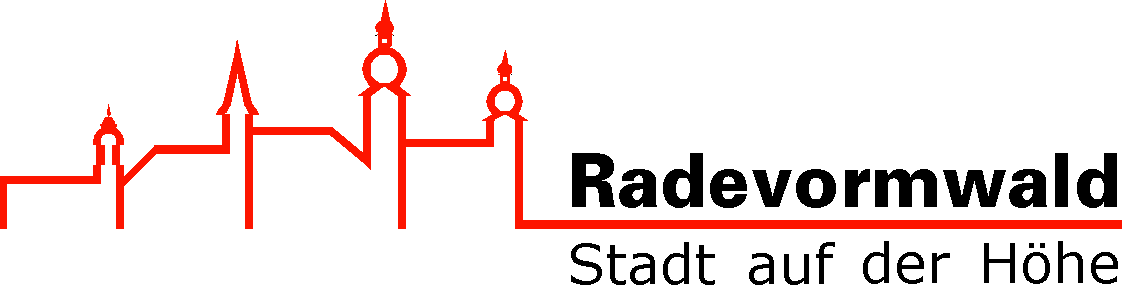 Stadtverwaltung   Postfach 1640   42465 RadevormwaldStadtverwaltung   Postfach 1640   42465 RadevormwaldDer BürgermeisterDer BürgermeisterRathaus, Hohenfuhrstr. 13, 42477 RadevormwaldRathaus, Hohenfuhrstr. 13, 42477 RadevormwaldTelefon:  02195 / 606-0Telefax:  02195 / 606-116E-Mail: stadt@radevormwald.deInternet: www.radevormwald.deAn die An die Amt:Amt:ErziehungsberechtigtenErziehungsberechtigtenAmt für Schule, Kultur und SportAmt für Schule, Kultur und Sportder Schüler/Innen der Klassen 4der Schüler/Innen der Klassen 4Kaiserstr. 140, Telefon 02195 / 68045-0Kaiserstr. 140, Telefon 02195 / 68045-0Auskunft erteilt:Auskunft erteilt:Frau KnorzFrau Knorzbritta.knorz@radevormwald.debritta.knorz@radevormwald.deZimmer:Durchwahl202195 / 68045-7002195 / 68045-62 FaxIhre Nachricht vom:Ihr ZeichenMein ZeichenDatumKnJan. 2021